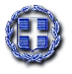                                                                      ΑΠΟΣΠΑΣΜΑΑπό το πρακτικό της με αριθμό 2/2022ΤΑΚΤΙΚΗΣ  ΜΕΙΚΤΗΣ ΣΥΝΕΔΡΙΑΣΗΣτης Κοινότητας    ΛιβαδειάςΑριθμός Απόφασης 13/2022ΘΕΜΑ: «Γνωμοδότηση επί αιτήματος  ΚΟΒΑΝΗ ΒΑΣΙΛΕΙΟΥ για τοποθέτηση σήμανσης Ρ-40 επί της οικίας του στην οδό Λουκα Νίκαινα 32Α» Στην Λιβαδειά σήμερα 08η Μαρτίου 2022 ημέρα Τρίτη  και ώρα 16.30  συνήλθε σε  τακτική μεικτή συνεδρίαση η Κοινότητα Λιβαδειάς   μετά την υπ΄αριθμ. 3687/04-03-2022  έγγραφη πρόσκληση της Προέδρου της κ. Μαρίας Σπ. Γκικοπούλου η οποία εκδόθηκε σύμφωνα  με τις διατάξεις του άρθρου 77 του Ν.4555/2018 όπως τροποποιήθηκε  από το άρθρο 184 του Ν.4635/2019,  του άρθρου 10της από 11/3/2020 Πράξης Νομοθετικού Περιεχομένου (ΦΕΚ 55/ Α/11-3-2020) & της 643/69472/24-09-2021 (ΑΔΑ ΨΕ3846ΜΤΛ6-0Ρ5) εγκυκλίου του Υπουργείου Εσωτερικών. Η Πρόεδρος της Κοινότητας Λιβαδειάς κήρυξε την έναρξη της συνεδρίασης αφού διαπιστώθηκε ότι υπάρχει νόμιμη απαρτία, επειδή σε σύνολο ένδεκα  (11) μελών ήταν παρόντα  εννέα  (9) μέλη , δηλαδή:            ΠΑΡΟΝΤΕΣ                                                   ΑΠΟΝΤΕΣ                                                                     1. Γκικοπούλου Μαρία                                              1. Σκάρλας Λάμπρος2. Πάτρας Κων/νος                                                  2. Αλογοσκούφης Χρήστος  3. Λιναρδούτσος Νικόλαος  4. Κατή Ιωάννα                                                              5. Ροζάνας Ηλίας                                                οι οποίοι είχαν προσκληθεί   νόμιμα. 6. Ανδρίτσος Αγαμέμγνονας                                                  7. Πούλου-Βαγενά  Κων/να   8. Μπούκιος Ταξιάρχης                9. Καντά Ελένη (προσήλθε στην συζήτηση του                     2ου θέματος της ημερ. διάταξης)Στην συνεδρίαση παρευρέθηκαν με φυσική παρουσία ο Αντιδήμαρχος Ι. Δήμου και ο Γενικός Γραμματέας Γ. Ζιώγας. Μέσω τηλεδιάσκεψης ο Πρ/νος Δ/νσης Λ. Δημάκας. Στην συνεδρίαση  παρίστατο επίσης  μέσω τηλεδιάσκεψης και η υπάλληλος  Κων/να Τσιτσοπούλου-Ρήγα  που έχει ορισθεί για την γραμματειακή υποστήριξη της Κοινότητας Λιβαδειάς με σχετική απόφαση Δημάρχου …………………………………………………………………………………………………………………………………..     Εισηγούμενη η Πρόεδρος το 6ο θέμα της ημερήσιας διάταξης (5ο θέμα στην υπ΄αριθμ. 3687/2022  πρόσκληση της Προέδρου)   έθεσε υπόψη των μελών το υπ΄αριθμ. πρωτ. 2486/18-02-2022 έγγραφο της Δ/νσης  ΤΥΔΛ του Δήμου στο οποίο αναφέρονται: Σας διαβιβάζουμε ταυτάριθμο αίτημα του προαναφερόμενου πολίτη και τα δικαιολογητικά που το συνοδεύουν, το οποίο αφορά στη τοποθέτηση σήμανσης Ρ-40(απαγόρευσης στάσης -στάθμευσης ) στην όψη του διόροφου κτιρίου ιδιοκτησίας Κοβάνη  Βασιλείου  επί της δημ. οδού Λουκά Νίκαινα 32Α προκειμένου να γίνεται η είσοδος και έξοδος του οχήματος του επί της  νόμιμης θέσης στάθμευσης  που βρίσκεται στη στάθμη του ισογείου του εν λόγω κτιρίου. Η ανωτέρω θέση στάθμευσης φαίνεται στη συν/νη κάτοψη που συνοδεύει την αριθμ. 469/90 οικοδομική άδεια και δεσμεύεται με την περιγραφή και την αναφορά της  συμβολαιογραφικά στο με αριθ. 2362/28-12-2012 συν/νο συμβόλαιο συμ/φου Γεωργίου Πασσά.Επικουρικά σας ενημερώνουμε ότι το τμήμα της οδού Λουκά Νίκαινα που αφορά στην αίτηση, είναι διπλής κατεύθυνσης βάσει της κυκλοφοριακής μελέτης η οπόια παραλήφθηκε και εγκρίθηκε με την υπ' αριθμό 213/14.09.2011 απόφαση Δημοτικού Συμβουλίου Λιβαδειάς .Τα συν/να δικαιολογητικά αφορούν στην νομιμότητα του κτιρίου (οικοδομική άδεια – κάτοψη Ισογείου  ), συμβόλαιο έχουν ελεγχθεί από την υπηρεσία μας.Βάσει των προαναφερομένων εισηγούμαστε την αποδοχή του αιτήματος.Κατά συνέπεια των ως άνω  καλείστε βάσει του Ν.3852/2010 Αρ.83 παρ.2 ε (αφορά στη Δημοτική Κοινότητα Λιβαδειάς ) και Αρ. 73 παρ. 1Β (αφορά στην Επιτροπή Ποιότητας Ζωής Λιβαδειάς)όπως γνωμοδοτήσετε με τις σχετικές αποφάσεις σας στα αρμόδια όργανα του Δήμου μας.Η Δημοτική Κοινότητα αφού έλαβε υπόψη της:Tην  υπ΄αριθμ. πρωτ. 2486/14-02-2022 αίτηση του ιδιοκτήτηΤο  ταυτάριθμο με την αίτηση  έγγραφο της  ΤΥΔΛΤα συνημμένα της αίτησης δικαιολογητικά που αφορούν  την νομιμότητα      του  κτιρίου ( την κάτοψη που συνοδεύει την 469/1990 οικοδομική άδεια και δεσμεύεται με την περιγραφή και την  αναφορά της συμβολαιογραφικά στο 2362/28-12-2012 συμβόλαιο του συμβολαιογράφου Γεωργίου Πασσά) τα οποία ελέγχθηκαν από την δ/νση ΤΥΔΛΤα άρθρο 84 του Ν. 4555/2018 .Το άρθρο 10 της από 11/3/2020 Πράξης Νομοθετικού Περιεχομένου (ΦΕΚ 55/ Α/11-3-2020) Την  18318/13-3-2020 (ΑΔΑ: 9ΛΠΧ46ΜΤΛ6-1ΑΕ) εγκύκλιο του Υπουργείου Εσωτερικών.Την παρ. 3 της υπ΄αριθμ. ΔΙΔΑΔ/Φ69/133/οικ.20764/7-11-2020 εγκυκλίου του ΥΠ.ΕΣ. (ΑΔΑ: Ψ48Γ46ΜΤΛ6-ΛΣΡ) «Μέτρα & ρυθμίσεις στο πλαίσιο της ανάγκης περιορισμού της διασποράς του κορωνοϊου»Την μεταξύ των μελών συζήτηση κατά την μεικτή συνεδρίαση σύμφωνα με το οπτικοακουστικό υλικό των συνεδριάσεων της Κοινότητας Λιβαδειάς  που βρίσκεται στο κανάλι του Δήμου στο you tubeΤην ψήφο των μελών της όπως αυτή  διατυπώθηκε και δηλώθηκε δια ζώσης στην συνεδρίαση.ΑΠΟΦΑΣΙΖΕΙ  ΟΜΟΦΩΝΑΕισηγείται στην Επιτροπή Ποιότητας Ζωής   υπέρ της τοποθέτησης πινακίδας  Ρ-40  επί της όψης του διώροφου  κτιρίου ιδιοκτησίας ΚΟΒΑΝΗ ΒΑΣΙΛΕΙΟΥ του ΔΗΜΗΤΡΙΟΥ στηνοδό Λουκά Νίκαινα 32Α  προκειμένου να γίνεται  η είσοδος και η έξοδος  οχήματος  του επί της νόμιμης θέσης στάθμευσης που βρίσκεται στην στάθμη του ισογείου του κτιρίουπου έχει οριοθετηθεί νόμιμα η θέση στάθμευσης οχήματος  βάσει της 469/90  οικοδομικής άδειας  & της  2362/28-12-2012 συμβολαιογραφικής πράξης του συμβολαιογράφου Λιβαδειάς  Γεωργίου Πασσά.- 	Η απόφαση αυτή πήρε αριθμό  13/2022.  Η Πρόεδρος του Συμβουλίου     της Κοιν/τας Λιβαδειάς                            Τα Μέλη    ΜΑΡΙΑ ΣΠ.ΓΚΙΚΟΠΟΥΛΟΥ                                            Πάτρας Κων/νοςΛιναρδούτσος Νικ.Ροζάνας Ηλίας  Κατή ΙωάνναΡοζάνας Ηλίας                                                                                                                   Ανδρίτσος Αγαμέμνονας                                                                                                                       Πούλου-Βαγενά Κων/ναΚαντά Ελένη Ταξ. Μπούκιος                                                                                                                                                                                                                                                                                                                                                                                                                        ΠΙΣΤΟ ΑΠΟΣΠΑΣΜΑ                                          ΛΙΒΑΔΕΙΑ  16/03/2022                                                 Η ΠΡΟΕΔΡΟΣ                                         ΜΑΡΙΑ ΣΠ. ΓΚΙΚΟΠΟΥΛΟΥ